ALFRISTON PARISH COUNCILwww.alfristonparishcouncil.org.ukCLERK TO THE COUNCIL 								11 Highfield RoadVictoria Rutt										Horam												East SussexTelephone - 01323 870212 							TN21 0EDEmail – alfristonpc01@btconnect.com												14th March 2018All members of the Parish Council are summoned to a meeting of Alfriston Parish Council to be held in the Alfriston War Memorial Hall on Monday 19th March 2018. Please note the meeting will commence at 19:15 but will be suspended to allow Public Questions and Reports from County and District Councillors. Please note that a digital sound recording is made of all meetings of Alfriston Parish Council including Public Questions sessions. The recording is not for publication and is only used to aid accurate minute taking.              Victoria Rutt - Clerk to the Council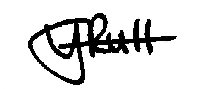 A G E N D A188	Chairman’s Welcome189 	Public Questions190 	Report from Maria Caulfield MP    Report from East Sussex County Councillor Stephen Shing    Report from Wealden District Councillor Phillip Ede193    Apologies for absence194    MinutesTo agree and sign as a true record the Minutes of the meeting held on 19th February 2018 	(circulated previously)FinanceTo approve the Statement of FinancesTo approve and sign Invoices for PaymentTo discuss and approve Tye parking rulesTo discuss and agree administration and ownership of the Village website ‘There but not There’ WW1 commemorationCasual Vacancy - Election update Report on Highways & Twittens – Cllr. Halliday 	200.1 Replacement bins for Market Square  200.2 Market Cross update200.3 High Street traffic updateReport on Allotments – Cllr. CooperReport on Rights of Way and Countryside – Cllr. WatkinsReport on Car Parks and Public Transport – Cllr. SavageReplacement bins in Willows car parkBus Shelter in Willows car park Report on Strategic Planning – Cllr. WatkinsReport on Tye and Recreation Ground – Cllr. White To agree playground refurbishment options- Cllr Cooper Repainting and re-signwriting the mineUpdate on Tye footpathReport from Planning Committee – Chair to be agreedApplications to be considered by APC planning committee at this meetingSDNP/18/00919/TPO Riverbank, River Lane, Alfriston, BN26 5SXRemoval of conifer tree as roots are destroying flint walls on property. No new tree to replace it as it will cause the same damage to flint wall.SDNP/18/01157/FUL 3 Wingrove, The Tye, Alfriston, BN26 5TLProposed change of use from C3 to C1 in order to create 4 no. additional hotel suites at Wingrove House Hotel, Alfriston.Applications considered by APC Planning Committee since last meetingApplications notified or awaiting decision from SDNPASDNP/18/00377/FUL Timbers, Sloe Lane, Alfriston, BN26 5UU  Demolition of existing dwelling and construction of new replacement dwellingSDNP/18/00197/HOUS Frog Firle Barn, Whiteway, Alfriston, BN26 5TPorch extension	Reports from Outside BodiesLorry WatchHeartstartAlfriston Emergency GroupFlood ForumNeighbourhood WatchTwinning CommitteeAlfriston and Cuckmere ConnectCuckmere BusesSt Andrews Correspondence to The Clerk209 Date of next meetingThe next meeting of the Council will be held at 19:15 on Monday 16th April 2018 in the Alfriston War Memorial Hall. The meeting will be suspended after the Chairman’s welcome to allow Public Questions and Reports from County and District Councillors. Public Questions